Ćwiczenie na kartce – Podróże z plecakiem po Polsce. Zabawy z mapą Polski. Rozwijanie orientacji przestrzennej. Dziecko otrzymuje kartkę z narysowanym konturem mapy Polski oraz samodzielnie rysuje i wycina sylwetę plecaka. Zadaniem dziecka jest umieszczanie na mapie wyciętego wcześniej z papieru plecaka zgodnie z poleceniem rodzica np.: z prawej strony mapy, nad morzem (na górze mapy), w górach (na dole mapy), z lewej strony mapy, w stolicy (na środku mapy) itp. 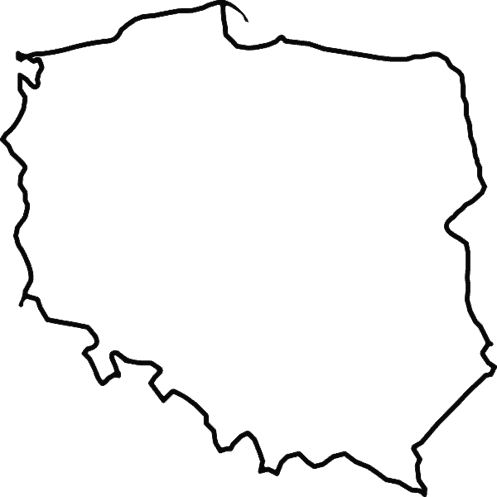 